THE PICTURE ROOM
APPLICATION FORM FOR 2025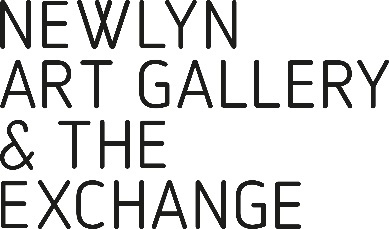 Please complete and return with a maximum of FIVE images of your work (jpg, or png format) along with the Equal Opportunities monitoring form to makers@newlynartgallery.co.uk by 09:00, Mon 30 Sep.Please briefly outline your exhibition history, or attach a CVArtist Statement (400 words max): Details of images of works sent With an emphasis on affordable works The Picture Room at Newlyn Art Gallery offers the opportunity to buy paintings, prints and drawings by some of the region’s most recognised artists. All profits from sales directly help to support the gallery’s education and exhibition activities.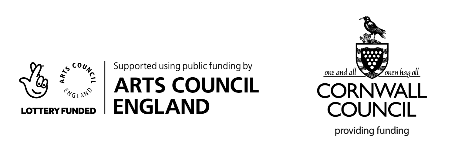 YOUR NAMEPOSTAL 
ADDRESSEMAILYOUR WEBSITESOCIAL MEDIA LINKSIMAGE #1TITLEMEDIUM DIMENSIONSRRPIMAGE #2TITLEMEDIUM DIMENSIONSRRPIMAGE #3TITLEMEDIUM DIMENSIONSRRPIMAGE #4TITLEMEDIUM DIMENSIONSRRPIMAGE #5TITLEMEDIUM DIMENSIONSRRP